РЕШИ УКРШТЕНИЦУ И ДОБИЋЕШ ПРИДЕВ КОЈИ ОПИСУЈЕ КАКВО СИ ТИ ДЕТЕ. Речи које описују какво је нешто 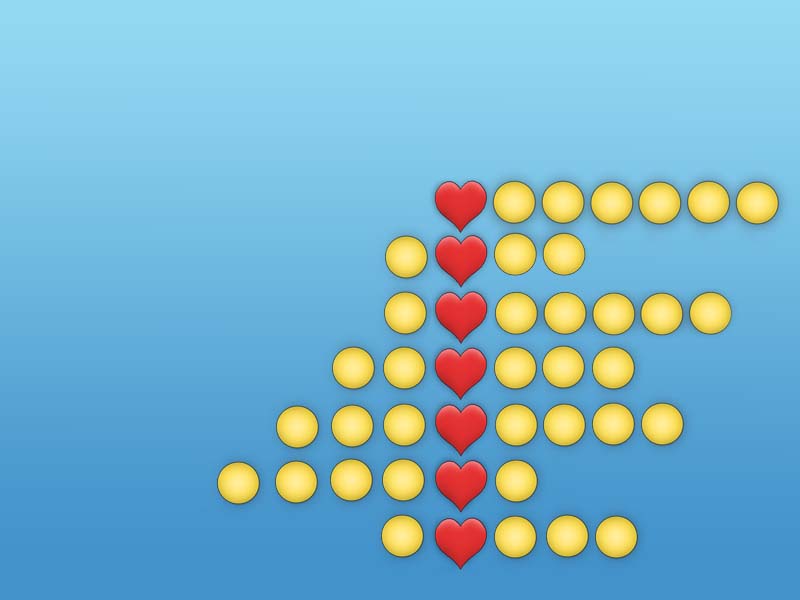 Супротно од велики Придеви стоје уз Није тужан него Придев од маштати Каква је пчела Какав си када уђеш у море РЕШИ УКРШТЕНИЦУ И ДОБИЋЕШ ПРИДЕВ КОЈИ ОПИСУЈЕ КАКВО СИ ТИ ДЕТЕ. Речи које описују какво је нешто Супротно од велики Придеви стоје уз Није тужан него Придев од маштати Каква је пчела Какав си када уђеш у море РЕШИ УКРШТЕНИЦУ И ДОБИЋЕШ ПРИДЕВ КОЈИ ОПИСУЈЕ КАКВО СИ ТИ ДЕТЕ. Речи које описују какво је нешто Супротно од велики Придеви стоје уз Није тужан него Придев од маштати Каква је пчела Какав си када уђеш у море Напиши што више придева!             Напиши што више придева!                 Напиши што више придева!                                                                                              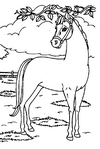 Напиши што више придева!             Напиши што више придева!                 Напиши што више придева!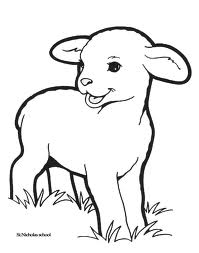 Напиши што више придева!             Напиши што више придева!                 Напиши што више придева!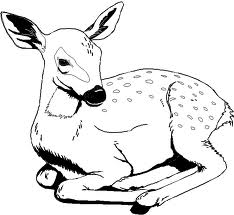 Напиши што више придева!             Напиши што више придева!                 Напиши што више придева!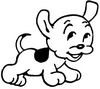 Напиши што више придева!             Напиши што више придева!                 Напиши што више придева!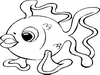 Подвуци речи које стоје уз именицу и казују какво је нешто/неко, чије је нешто или од чега је нешто.Јабука крупна, сочна, румена.Јабука ситна, жута, зелена.Јабука квргава, кисела,глатка.Мирисна, сласна, зрела и слатка.А има једна златна јабука:то је дедина мала унука. Подвуци речи које стоје уз именицу и казују какво је нешто/неко, чије је нешто или од чега је нешто.Јабука крупна, сочна, румена.Јабука ситна, жута, зелена.Јабука квргава, кисела,глатка.Мирисна, сласна, зрела и слатка.А има једна златна јабука:то је дедина мала унука. Подвуци речи које стоје уз именицу и казују какво је нешто/неко, чије је нешто или од чега је нешто.Јабука крупна, сочна, румена.Јабука ситна, жута, зелена.Јабука квргава, кисела,глатка.Мирисна, сласна, зрела и слатка.А има једна златна јабука:то је дедина мала унука. Подвуци речи које стоје уз именицу и казују какво је нешто/неко, чије је нешто или од чега је нешто.Јабука крупна, сочна, румена.Јабука ситна, жута, зелена.Јабука квргава, кисела,глатка.Мирисна, сласна, зрела и слатка.А има једна златна јабука:то је дедина мала унука. Подвуци речи које стоје уз именицу и казују какво је нешто/неко, чије је нешто или од чега је нешто.Јабука крупна, сочна, румена.Јабука ситна, жута, зелена.Јабука квргава, кисела,глатка.Мирисна, сласна, зрела и слатка.А има једна златна јабука:то је дедина мала унука. Подвуци речи које стоје уз именицу и казују какво је нешто/неко, чије је нешто или од чега је нешто.Јабука крупна, сочна, румена.Јабука ситна, жута, зелена.Јабука квргава, кисела,глатка.Мирисна, сласна, зрела и слатка.А има једна златна јабука:то је дедина мала унука. Подвуци речи које стоје уз именицу и казују какво је нешто/неко, чије је нешто или од чега је нешто.Јабука крупна, сочна, румена.Јабука ситна, жута, зелена.Јабука квргава, кисела,глатка.Мирисна, сласна, зрела и слатка.А има једна златна јабука:то је дедина мала унука. Подвуци речи које стоје уз именицу и казују какво је нешто/неко, чије је нешто или од чега је нешто.Јабука крупна, сочна, румена.Јабука ситна, жута, зелена.Јабука квргава, кисела,глатка.Мирисна, сласна, зрела и слатка.А има једна златна јабука:то је дедина мала унука. Подвуци речи које стоје уз именицу и казују какво је нешто/неко, чије је нешто или од чега је нешто.Јабука крупна, сочна, румена.Јабука ситна, жута, зелена.Јабука квргава, кисела,глатка.Мирисна, сласна, зрела и слатка.А има једна златна јабука:то је дедина мала унука. Подвуци речи које стоје уз именицу и казују какво је нешто/неко, чије је нешто или од чега је нешто.Јабука крупна, сочна, румена.Јабука ситна, жута, зелена.Јабука квргава, кисела,глатка.Мирисна, сласна, зрела и слатка.А има једна златна јабука:то је дедина мала унука. Подвуци речи које стоје уз именицу и казују какво је нешто/неко, чије је нешто или од чега је нешто.Јабука крупна, сочна, румена.Јабука ситна, жута, зелена.Јабука квргава, кисела,глатка.Мирисна, сласна, зрела и слатка.А има једна златна јабука:то је дедина мала унука. Подвуци речи које стоје уз именицу и казују какво је нешто/неко, чије је нешто или од чега је нешто.Јабука крупна, сочна, румена.Јабука ситна, жута, зелена.Јабука квргава, кисела,глатка.Мирисна, сласна, зрела и слатка.А има једна златна јабука:то је дедина мала унука. 